Глубина профиля, как закономерность пропорций красивого лица.М.М.СоловьевВыявлена закономерность строения красивого лица, обозначенная как «глубина профиля» и определяемая равным расстоянием между фронтальными плоскостями, проходящими через основание верхней губы, глабеллу и линию роста волос, расположенными перпендикулярно к плоскости, обозначенной как плоскость рундиста лица, определяемую наивысшими проекциями скуловых костей и скуловых дуг.Анализ фотографий, черепов и рентгенограмм позволил выделить ранее не описанную «структуру» лица. Это «пояс» игры свето-тени проходящий вдоль линии, объединяющей максимально выступающую проекцию скуловых дуг, точку максимальной проекции скуловых костей и утолщение мягких тканей в области основания крыльев носа. «Пояс» имеет непостоянную ширину, некоторые отклонения от прямой, поэтому и не удостоился научного описания. В то же время он постоянно присутствует во всех произведениях искусства, начиная с античных скульптур и православных икон и классических рисунков. Этот «пояс» не будучи описанным, постоянно используется в руководствах по косметологии. Вдоль него наносятся тени с целью подчеркнуть область скулы. Он же служит ориентиром для введения филеров, с целью создания красивой линии Оджи. Пояс хорошо виден на фотографиях при наклонном освещении. «Пояс» разделяет голову на верхнюю и нижнюю часть, фактически определяя ее форму. В проекции «пояса» проекция головы имеет максимальную площадь, уменьшаясь кверху и книзу от него. На боковых снимках лица пояс соответствует линии, проведенной от складки над крылом носа к основанию нижней ножки противозавитка.	Разделяя голову и определяя ее размер и позицию, он по функции соответствует рундисту - в ювелирном искусстве.  Рундист – тонкий поясок окружающий бриллиант и определяющий его размер и форму. Плоскость – проходящая через рундист – плоскость рундиста - делит обрабатываемы бриллиант на верхнюю и нижнюю часть. По аналогии, «пояс» был нами обозначен как рундист лица. Плоскость на голове, проходящая через него обозначена как плоскость рундиста - Ro.  Анализ лиц, выводимых в поисковике по запросу «красивое лицо», «beauty face» и аналогичные выявил следующую закономерность. Если провести три плоскости перпендикулярные плоскости Ro: первая через основание носа Sn,  вторая через глабеллу Gb, а третью через точку перехода вертикали лба в горизонталь теменной области (часто совпадает с линией роста волос), то расстояние между этими плоскостями оказывается одинаковым. Это соотношение, не зависящее от строения и формы головы, расовой и национальной принадлежности обозначено как «глубина профиля». 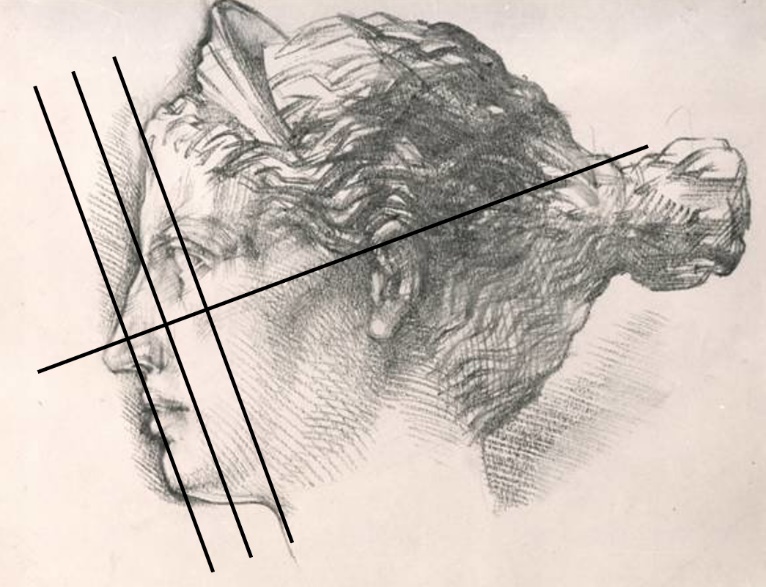 